PREFEITURA MUNICIPAL DE ARARAQUARA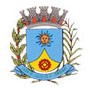 LEI DE DIRETRIZES ORÇAMENTÁRIAS ANEXO DAS METAS FISCAISORIGEM E APLICAÇÃO DOS RECURSOS OBTIDOS COM A ALIENAÇÃO DE ATIVOS2018AMF - Demonstrativo V (LRF, art 4º, § 2º, Inciso III)NOTA EXPLICATIVA: Em continuidade à demonstração da evolução do patrimônio líquido, é destacado, segundo o inciso III do § 2° do art. 4º da Lei de Responsabilidade Fiscal - LRF, a origem e a aplicação dos recursos obtidos com a alienação de ativos, cuja forma de elaboração e preenchimento do respectivo demonstrativo. É importante ressaltar o disposto no art. 44 da LRF, segundo o qual é vedada a aplicação de receita de capital derivada da alienação de bens e direitos que integram o patrimônio público para o financiamento de despesa corrente, salvo se destinada por lei ao Regime Geral de Previdência Social ou aos RPPS.OFR00131	27/04/2017 18.15.13	Versão 14/03/2016 - 13:45	1/ 1RECEITAS REALIZADAS2016(a)2015(b)2014(c)RECEITAS DE CAPITAL - ALIENAÇÃO DE ATIVOS (I)Alienação de Bens Móveis0,000,000,00Alienação de Bens Imóveis1.798.521,46415.495,202.232.047,62TOTAL1.798.521,46415.495,202.232.047,62DESPESAS EXECUTADAS2016(d)2015(e)2014(f)APLICAÇÃO DOS RECURSOS DA ALIENAÇÃO DE ATIVOS (II)DESPESAS DE CAPITAL1.798.521,46415.495,202.232.047,62Invenstimentos1.798.521,46415.495,202.232.047,62Inversões Financeiras0,000,000,00Amortização da Dívida0,000,000,00DESPESAS CORRENTES DOS REGIMES PREVIDENCIARIOS0,000,000,00Regime Geral de Previdência Social0,000,000,00Regimes Próprios dos Servidores Públicos0,000,000,00TOTAL1.798.521,46415.495,202.232.047,62SALDO FINANCEIRO201620152014VALOR0,000,000,00